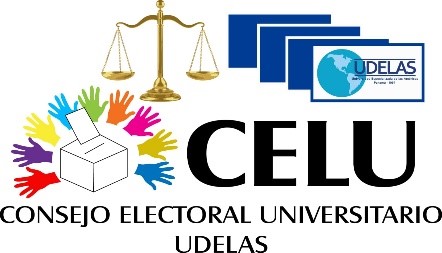 SOLICITUD DE CERTIFICACIÓN PARA POSTULANTE AL CARGO DE RECTOR (A) CON FIN ELECTORAL VICERECTORÍA EXTENSIÓNFecha: ____________________________					 SeñoraVicerrectora de ExtensiónE. 	S. 	D.Señora Vicerrectora:Quien suscribe, _____________________________________ con cédula de identidad personal N°___________________, solicito se expida a mi favor, certificación que contenga la información siguiente: Que cuento con experiencia en el área de Extensión universitaria.Atentamente,Firma: ___________________	 Cédula: __________________	Correo institucional del solicitante: ______________En caso de realizar el proceso vía digital sírvase enviar esta solicitud al correo: educacion.continua@udelas.ac.pa